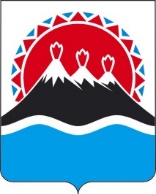 П О С Т А Н О В Л Е Н И ЕПРАВИТЕЛЬСТВАКАМЧАТСКОГО КРАЯПРАВИТЕЛЬСТВО ПОСТАНОВЛЯЕТ:1. Определить органом, ответственным за координацию работы исполнительных органов Камчатского края при организации целевого обучения по образовательным программам высшего и среднего профессионального образования (далее – целевое обучение) для обеспечения приоритетных отраслей экономики, социальной сферы Камчатского края квалифицированными кадрами Министерство труда и развития кадрового потенциала Камчатского края (далее – Координатор), возложив на него следующие функции:1) формирование информации о кадровой потребности по специальностям, направлениям подготовки, научным специальностям, в целях ежегодного установления квоты приема на целевое обучение по программам высшего образования;2) мониторинг прохождения гражданами обучения по договорам о целевом обучении;3) мониторинг оказания мер поддержки гражданам, заключившим договоры о целевом обучении;4) мониторинг трудоустройства граждан, прошедших целевое обучение;5) оказание методической помощи заказчикам целевого обучения и работодателям, независимо от их сферы деятельности и формы собственности,    а также гражданам.2. Определить едиными заказчиками целевого обучения для обеспечения приоритетных отраслей экономики, социальной сферы Камчатского края квалифицированными кадрами (далее – Заказчики):Министерство труда и развития кадрового потенциала Камчатского края по договорам о целевом обучении граждан для следующих работодателей: краевых государственных учреждений, государственных унитарных предприятий Камчатского края, хозяйственных обществ, в уставном капитале которых присутствует доля Камчатского края, и их дочерних организаций, а также организаций, являющихся резидентами территорий опережающего развития, особой экономической зоны, зоны территориального развития, Арктической зоны, свободного порта Владивосток, организаций, признанных сельскохозяйственными товаропроизводителями в соответствии с частью 1 статьи 3 Федерального закона от 29 декабря 2006 года № 264-ФЗ «О развитии сельского хозяйства», по направлениям подготовки и специальностям сферы рыболовства и инженерии сферы рыболовства (при условии нахождения в указанном статусе не менее трех лет);2) Министерство здравоохранения Камчатского края по договорам о целевом обучении граждан для следующих работодателей: краевых государственных учреждений здравоохранения Камчатского края по направлениям подготовки и специальностям сферы здравоохранения;3) Министерство сельского хозяйства, пищевой и перерабатывающей промышленности Камчатского края по договорам о целевом обучении граждан для следующих работодателей: организаций Камчатского края, признанных сельскохозяйственными товаропроизводителями в соответствии с частью 1 статьи 3 Федерального закона от 29.12.2006 № 264-ФЗ «О развитии сельского хозяйства» по направлениям подготовки и специальностям сферы сельского хозяйства и инженерии сферы сельского хозяйства (при условии нахождения в указанном статусе не менее трех лет).3. Установить, что Заказчики в рамках организации целевого обучения:осуществляют ежегодно сбор от работодателей информации, необходимой для размещения предложений о заключении договоров о целевом обучении (далее – предложения) на Единой цифровой платформе в сфере занятости и трудовых отношений «Работа в России» (далее – цифровая платформа «Работа в России») и размещают предложения о заключении договоров о целевом обучении на цифровой платформе «Работа в России» в срок не позднее 10 июня;заключают договоры о целевом обучении с абитуриентами в срок не позднее 1 сентября текущего года и гражданами, обучающимися по образовательным программам высшего и среднего профессионального образования, в сроки определяемые участниками целевого обучения; 3) предоставляют меры поддержки гражданам в период целевого обучения по договорам о целевом обучении, заключенным в соответствии с постановлением Правительства Камчатского края, за счет средств краевого бюджета, предусмотренных на указанные цели;4) осуществляют мониторинг трудоустройства граждан, прошедших целевое обучение;5) предоставляют ежеквартально, не позднее 5 числа месяца, следующего за отчетным периодом, Координатору информацию для проведения мониторинга прохождения обучения, получения мер поддержки и трудоустройства граждан, заключивших договоры о целевом обучении по образовательным программам высшего и среднего профессионального образования, по форме согласно приложению к настоящему постановлению. 4. Работодатели, указанные в пунктах 1 – 3 части 2 настоящего постановления, с учетом положений части 1 статьи 71.1 Федерального закона от 29.12.2021 № 273-ФЗ «Об образовании в Российской Федерации» вправе самостоятельно заключать договоры о целевом обучении с гражданами, предусмотрев оказание мер поддержки за счет собственных средств. 5. Признать утратившими силу:постановление Правительства Камчатского края от 15.02.2021
№ 54-П «Об утверждении Порядка взаимодействия исполнительных органов Камчатского края, работодателей Камчатского края и граждан при организации целевого обучения в целях обеспечения приоритетных отраслей экономики и социальной сферы Камчатского края квалифицированными кадрами»;постановление Правительства Камчатского края от 01.03.2022
№ 98-П «О внесении изменений в постановление Правительства Камчатского края от 15.02.2021 № 54-П «Об утверждении Порядка взаимодействия исполнительных органов государственной власти Камчатского края, работодателей Камчатского края и граждан при организации целевого обучения в целях обеспечения приоритетных отраслей экономики, социальной сферы Камчатского края квалифицированными кадрами»;постановление Правительства Камчатского края от 13.04.2023 
№ 212-П «О внесении изменений в постановление Правительства Камчатского края от 15.02.2021 № 54-П «Об утверждении Порядка взаимодействия исполнительных органов государственной власти Камчатского края, работодателей Камчатского края и граждан при организации целевого обучения в целях обеспечения приоритетных отраслей экономики, социальной сферы Камчатского края квалифицированными кадрами»;постановление Правительства Камчатского края от 15.06.2023 
№ 334-П «О внесении изменений в постановление Правительства Камчатского края от 15.02.2021 № 54-П «Об утверждении Порядка взаимодействия исполнительных органов Камчатского края, работодателей Камчатского края и граждан при организации целевого обучения в целях обеспечения приоритетных отраслей экономики и социальной сферы Камчатского края квалифицированными кадрами»;постановление Правительства Камчатского края от 22.03.2022 
№ 131-П «Об утверждении Порядка взаимодействия исполнительных органов государственной власти Камчатского края и граждан при организации целевого обучения в целях обеспечения системы здравоохранения Камчатского края квалифицированными кадрами, в том числе набора претендентов на заключение договора о целевом обучении».постановление Правительства Камчатского края от 02.02.2023
№ 65-П «Об утверждении Порядка взаимодействия исполнительных органов Камчатского края и граждан при организации целевого обучения в целях обеспечения сферы сельского хозяйства Камчатского края квалифицированными кадрами»;6. Настоящее постановление вступает в силу после дня его официального опубликования.Информация, предоставляемая Заказчиками Координатору, для проведения мониторинга прохождения обучения, получения мер поддержки и трудоустройства граждан, заключивших договоры о целевом образовании1. Информация о гражданах, обучающихся по программам высшего образования в рамках договоров о целевом обучении 2. Информация о гражданах, обучающихся по программам среднего профессионального образования в рамках договоров о целевом обучении[Дата регистрации] № [Номер документа]г. Петропавловск-КамчатскийОб организации целевого обучения в Камчатском крае Председатель Правительства Камчатского края[горизонтальный штамп подписи 1]Е.А. ЧекинПриложение к постановлениюПриложение к постановлениюПриложение к постановлениюПриложение к постановлениюПравительства Камчатского краяПравительства Камчатского краяПравительства Камчатского краяПравительства Камчатского краяот[REGDATESTAMP]№[REGNUMSTAMP]№Фамилия, Имя, Отчество (при наличии)ВУЗНаправление подготовки (код, наименование)Период обученияПериод обученияСтадия прохождения обучения (курс, семестр, академический отпуск, отчисление)Оказываемая мера поддержки в отчетном периодеОказываемая мера поддержки в отчетном периодеОказываемая мера поддержки в отчетном периодеТрудоустройство  (дата, наименование работодателя, должность)№Фамилия, Имя, Отчество (при наличии)ВУЗНаправление подготовки (код, наименование)Год поступления на целевое обучениеГод завершения целевого обученияСтадия прохождения обучения (курс, семестр, академический отпуск, отчисление)Оказываемая мера поддержки в отчетном периодеОказываемая мера поддержки в отчетном периодеОказываемая мера поддержки в отчетном периодеТрудоустройство  (дата, наименование работодателя, должность)№Фамилия, Имя, Отчество (при наличии)ВУЗНаправление подготовки (код, наименование)Год поступления на целевое обучениеГод завершения целевого обученияСтадия прохождения обучения (курс, семестр, академический отпуск, отчисление)Вид поддержки:1.Материальная выплата ;2. Оплата проездаРазмер, назначенной меры поддержкиСумма выплаченной (ых)  мер(ы) поддержки, рублей№Фамилия, Имя, Отчество (при наличии)СУЗНаправление подготовки (код, наименование)Период обученияПериод обученияСтадия прохождения обучения (курс, семестр, академический отпуск, отчисление)Оказываемая мера поддержки в отчетном периодеОказываемая мера поддержки в отчетном периодеОказываемая мера поддержки в отчетном периодеТрудоустройство (дата, наименование работодателя, должность)№Фамилия, Имя, Отчество (при наличии)СУЗНаправление подготовки (код, наименование)Год поступления на целевое обучениеГод завершения целевого обученияСтадия прохождения обучения (курс, семестр, академический отпуск, отчисление)Оказываемая мера поддержки в отчетном периодеОказываемая мера поддержки в отчетном периодеОказываемая мера поддержки в отчетном периодеТрудоустройство (дата, наименование работодателя, должность)№Фамилия, Имя, Отчество (при наличии)СУЗНаправление подготовки (код, наименование)Год поступления на целевое обучениеГод завершения целевого обученияСтадия прохождения обучения (курс, семестр, академический отпуск, отчисление)Вид поддержки:1.Материальная выплата ;2. Оплата проездаРазмер, назначенной меры поддержкиСумма выплаченной (ых)  мер(ы) поддержки, рублей